Бункер хранения сухих кормов БСК-25,35Ц.Инструкция по сборке.Инструмент, используемый при сборке бункера:Ключи х13, рожковые и торцевые.Ключи х10, рожковые.Бородок ø10мм. 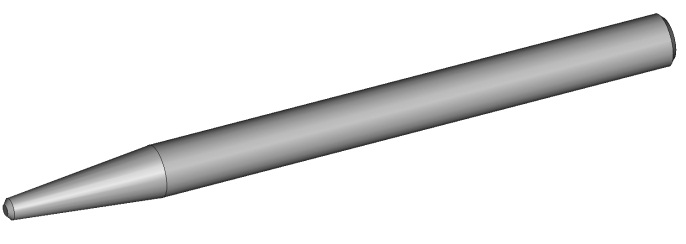 Пистолет для силиконового герметика.Шуруповерт с головкой х13 (по возможности).Дрель.Сверло ø9мм.Молоток.Начинать сборку с цилиндрической части.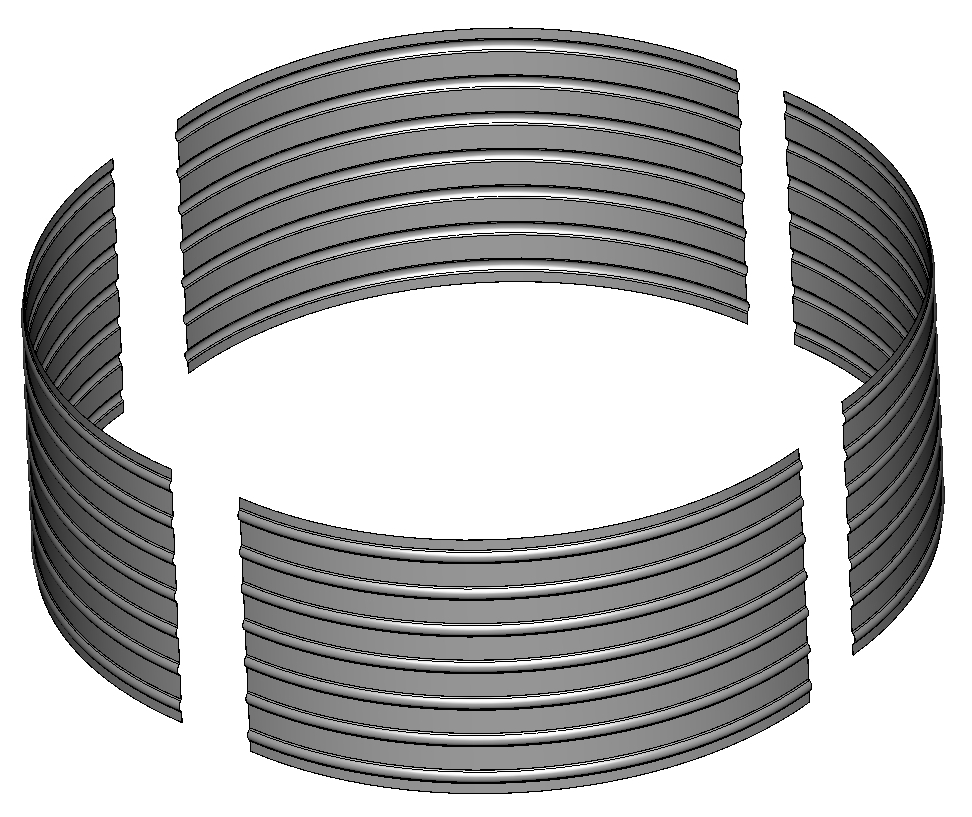 Соединять детали цилиндрической части по вертикальным стыкам.Болты М8х25 по канавкам ставятся гайкой наружу, а по плоскости – М8х15 - гайкой внутрь.Все болты только наживить, не затягивать.При сборке, для того, чтобы подогнать отверстия друг к другу, использовать бородок ø10мм. Аналогично собрать верхнее кольцо. Для бункера БСК-26Ц – 2 кольца из четырёх листовДля бункера БСК-35Ц – 3 кольца из четырёх листовБолты М8х15 ставятся гайкой наружу.Все болты только наживить, не затягивать.Соединить кольца болтами М8х15 гайкой наружу.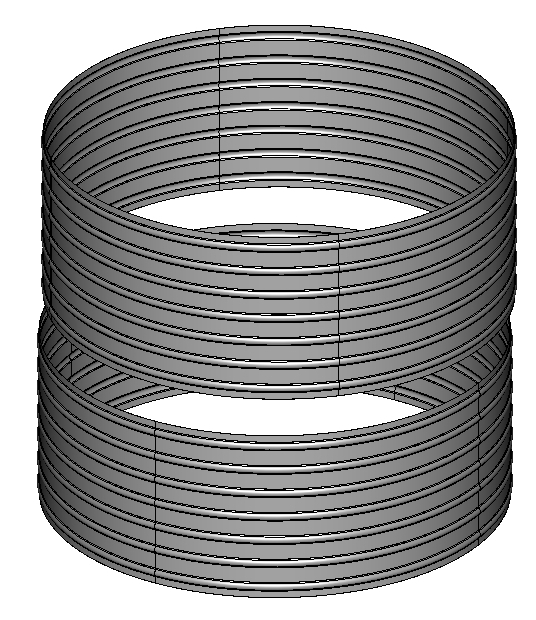 Нижнее кольцо должно  находиться внутри верхнего кольца.Вертикальный стык верхнего и нижнего колец разнести относительно друг друга на 45оБолтами М8х15 прикрутить верхнее соединительное кольцо. (снаружи  цилиндрической части)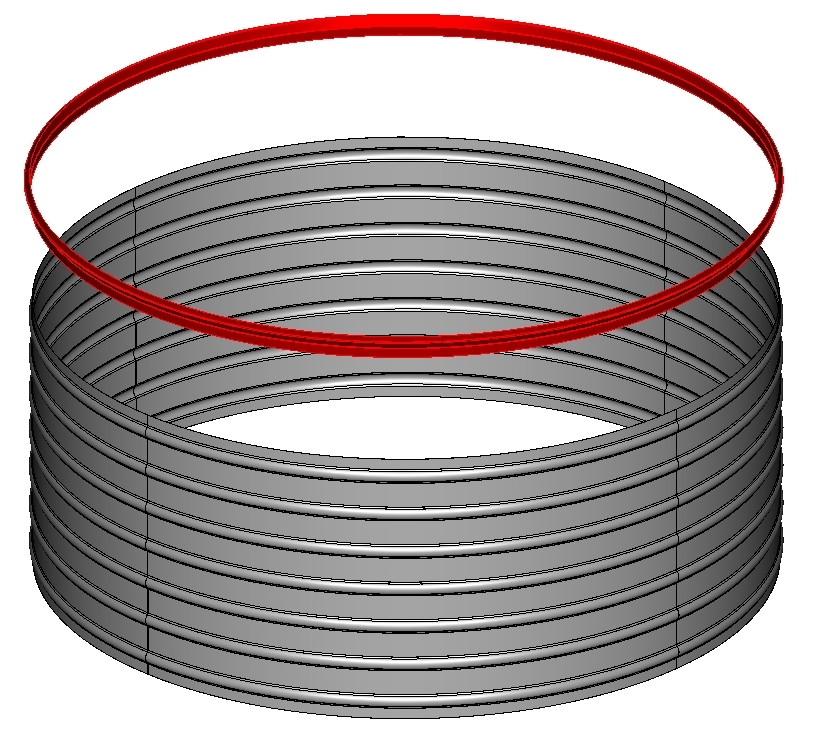  Профиль верхнего соединительного кольца.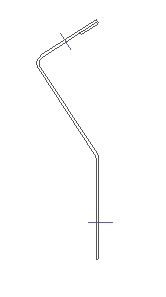 К верхнему соединительному кольцу по очереди прикручивать сектора верхнего конуса. Сектор конуса ложится сверху и наживляется болтами М8х15 гайкой наружу.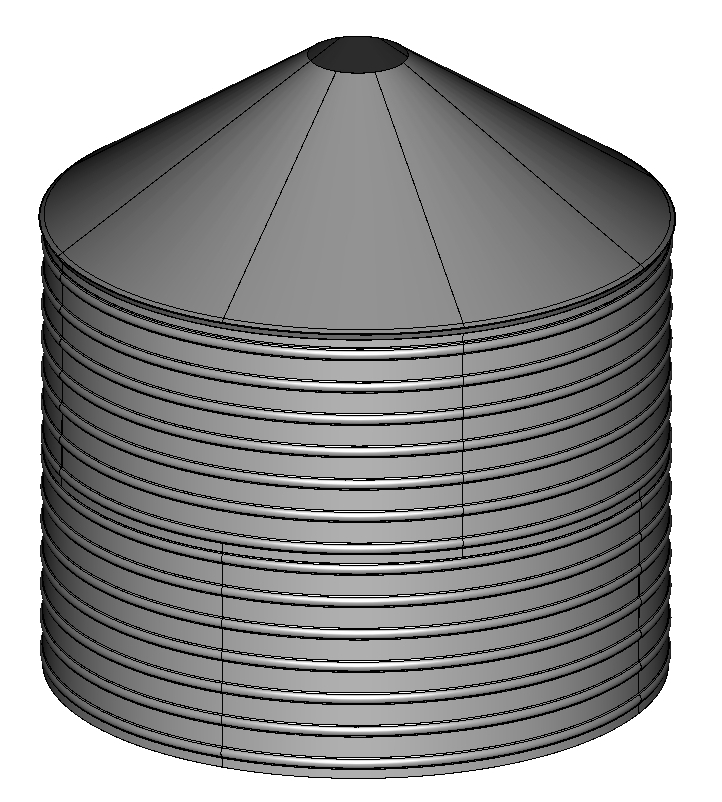 Стык секторов верхнего конуса НЕ ДОЛЖЕН находиться на одной линии со стыком верхнего кольца. Все болты ставятся гайками наружу.Болтами М8х15 наживить нижнее соединительное кольцо. (внутрь цилиндрической части)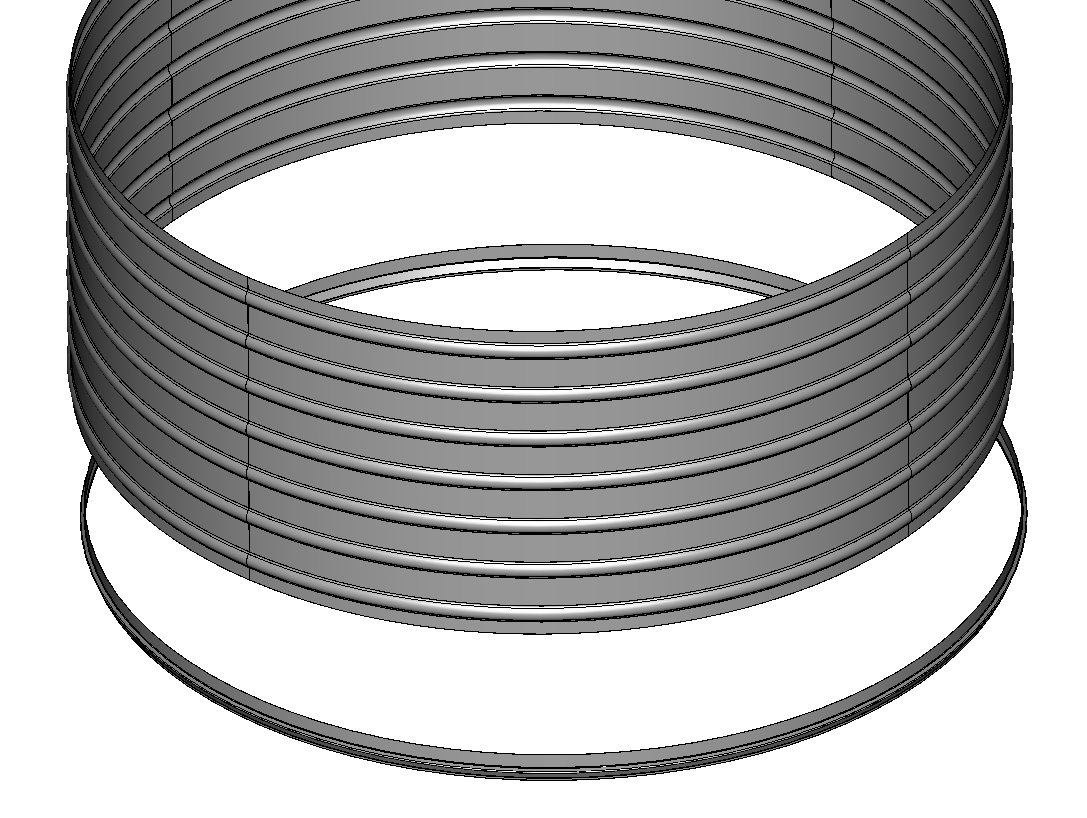  Профиль нижнего соединительного кольца.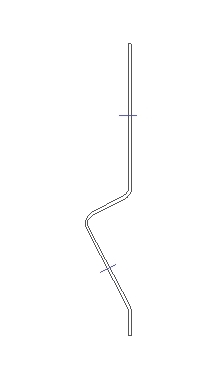 Наживить болтами М8х15 сектора нижнего конуса.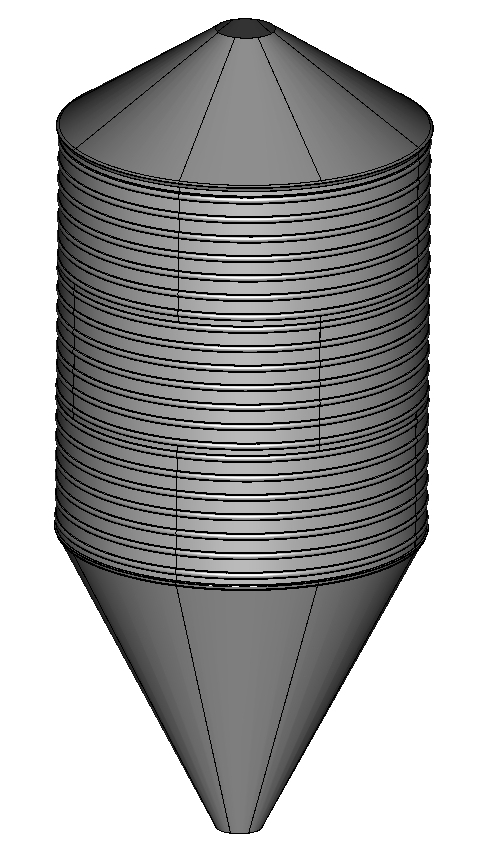 Сектора прикручивать по очереди.Стык секторов нижнего конуса ДОЛЖЕН находиться на одной линии со стыком нижнего кольца. Все болты ставятся гайками наружу. Нижний конус должен ложиться ВНУТРЬ нижнего соединительного кольца.После того, как весь бункер собран и наживлены все болты, все швы промазать силиконовым герметиком и протянуть все болты.Скрутить между собой верхнюю, среднюю и нижнюю часть ноги болтами М8х25.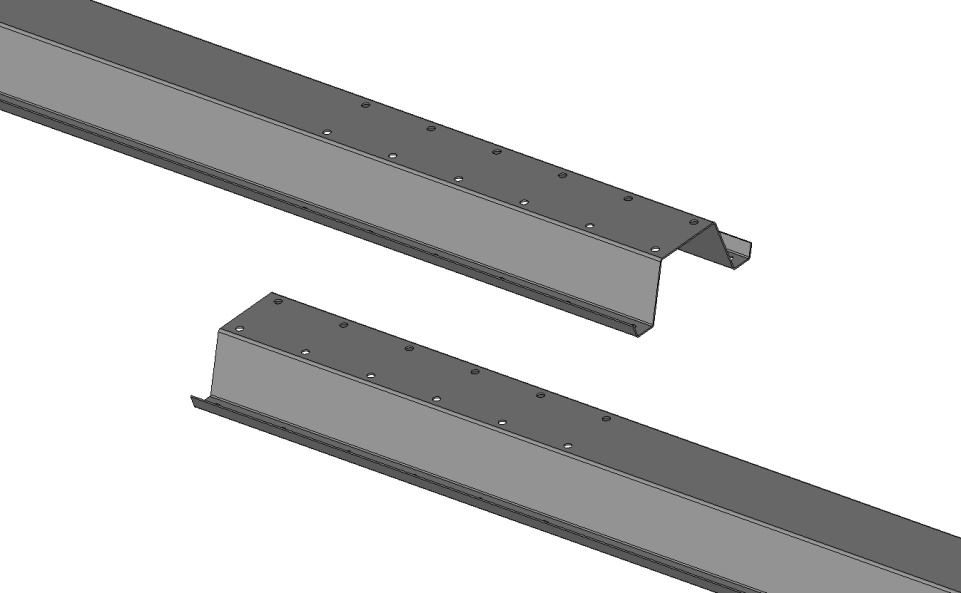 Прикрутить опору ноги.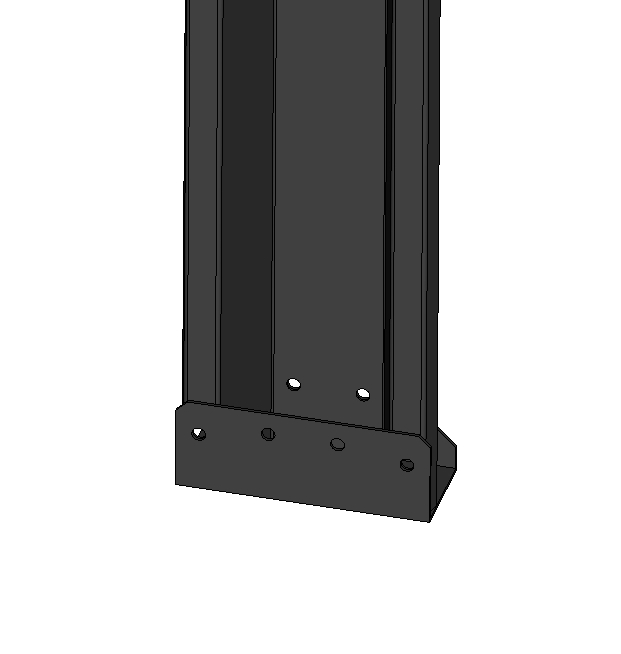 Прикрутить ноги к бункеру.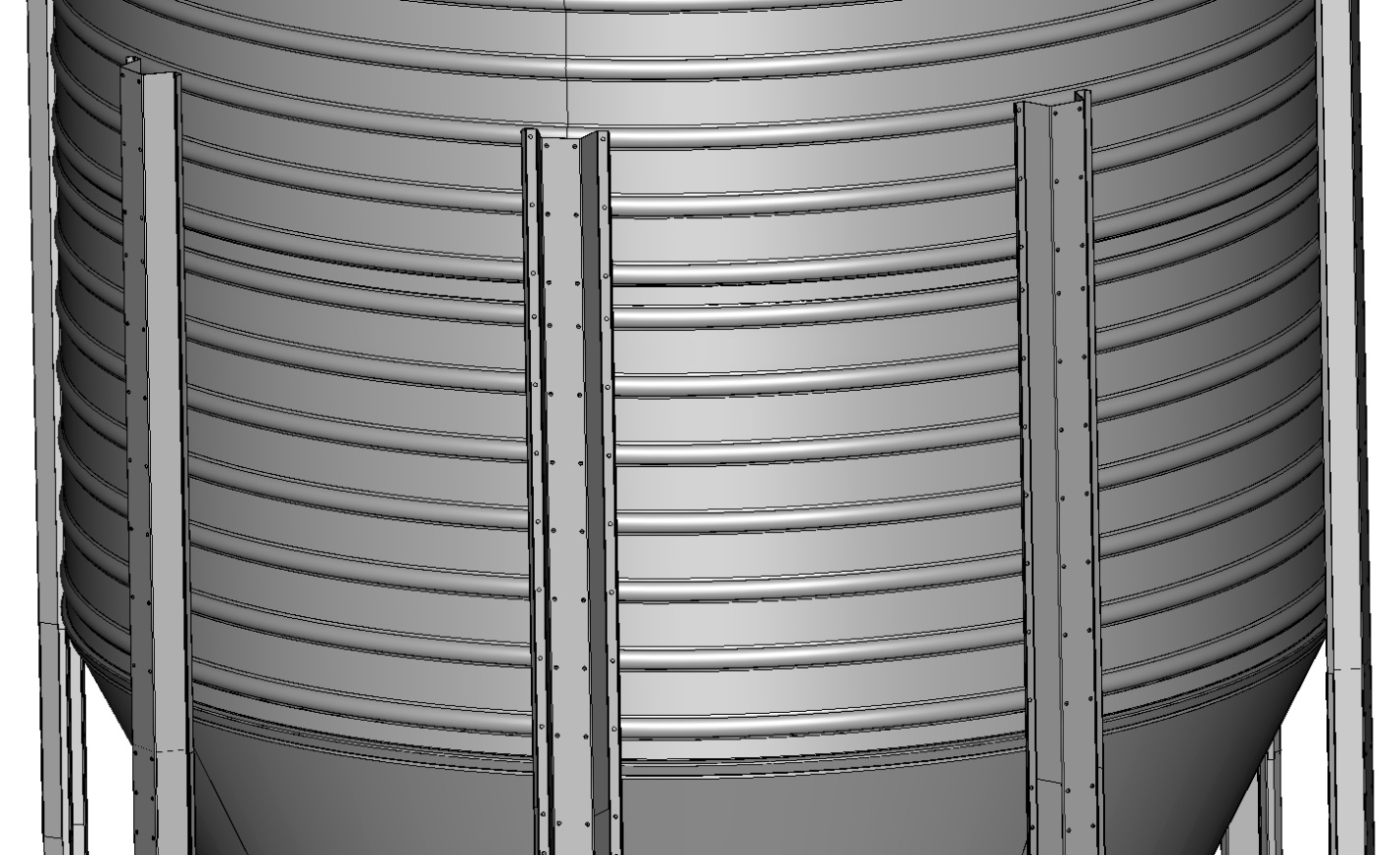 4 ноги прикручиваются по тем – же болтам по вертикальному стыку нижнего кольца; а другие 4 ноги ставятся на верхний и нижний болты. Под остальные болты отверстия сверлятся по месту (в каждой ноге – 18 болтов М8х25).Установить горловину крышки .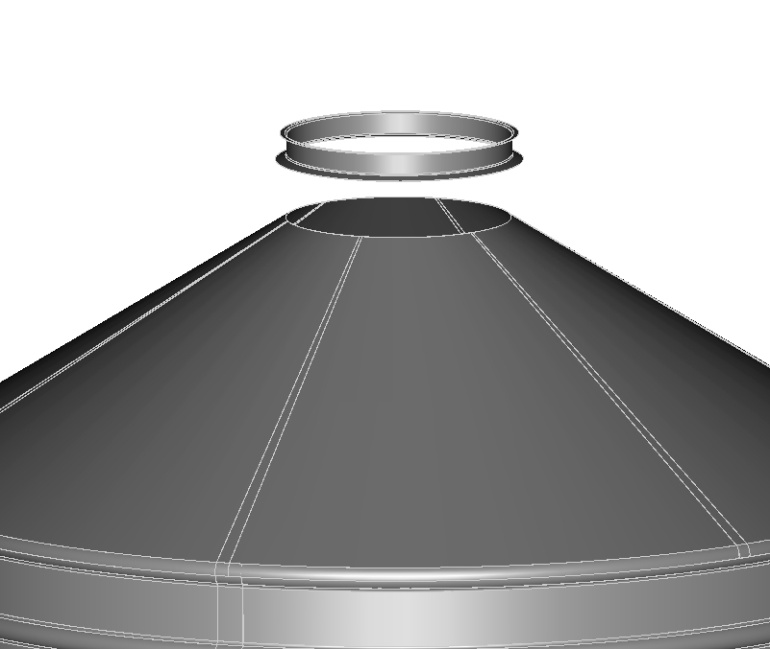 Положить на верхний конус и просверлить 10-12 отверстий 9 мм произвольно. Закрепить.Сборка лестницы.Собрать вертикальную часть лестницы из двух половин при помощи соединителей.. К вертикальной части лестницы прикрутить наклонную часть при помощи косынок. М8х35.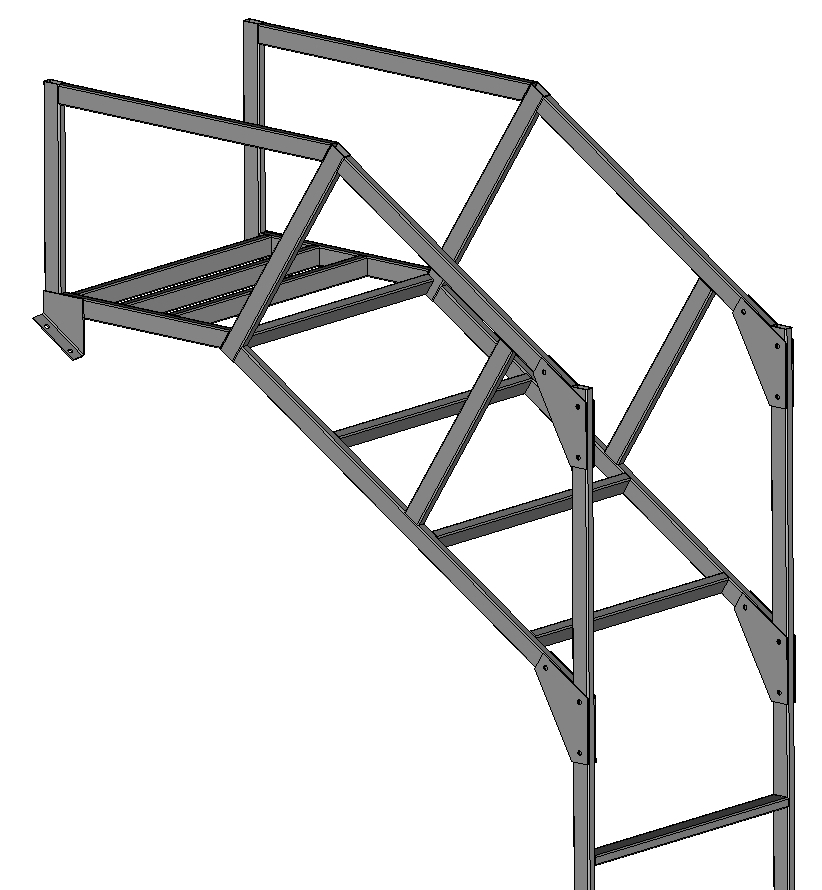 Поставить в произвольном порядке распорки (6 шт. для БСК-26Ц и 8шт. для БСК-35Ц).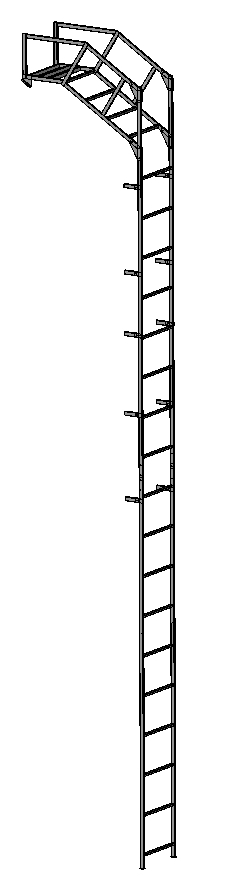 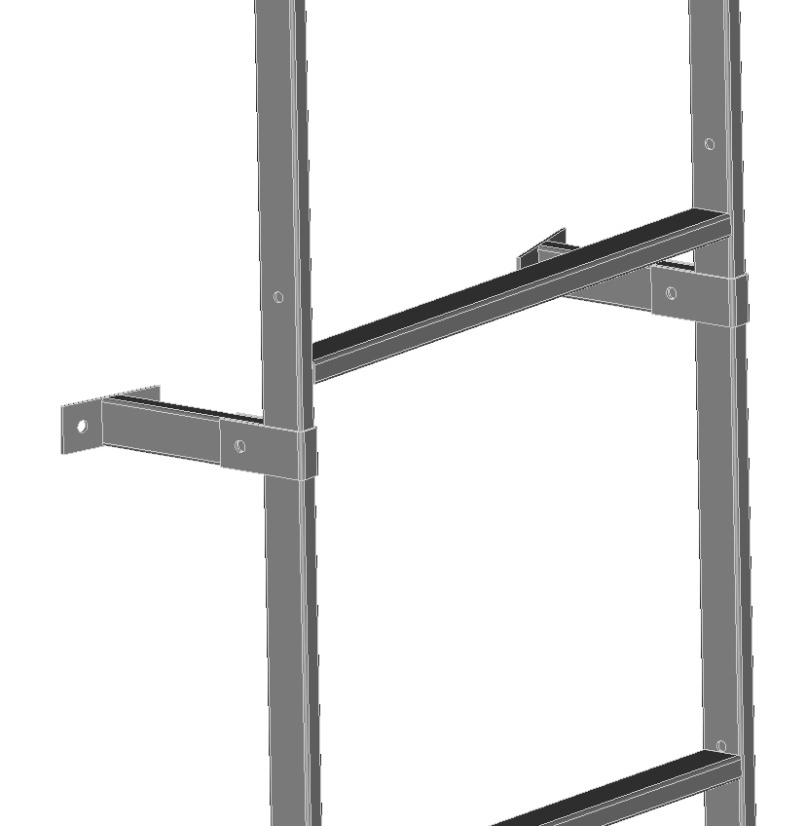 Закрепить лестницу к бункеру. Просверлить по месту отверстия по распоркам и верхним опорам лестницы.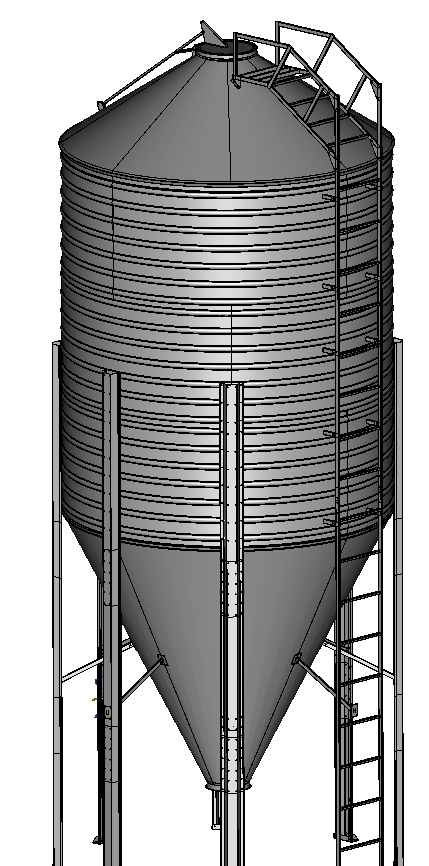 Установить распорки нижнего конуса. 4 отверстия на ноге (выше болтов стыковки ног). Распорку к конусу присверлить по месту под углом 900.Установить крышку и механизм открывания крышки.Тяга от крышки должна быть направлена в сторону одной из ног.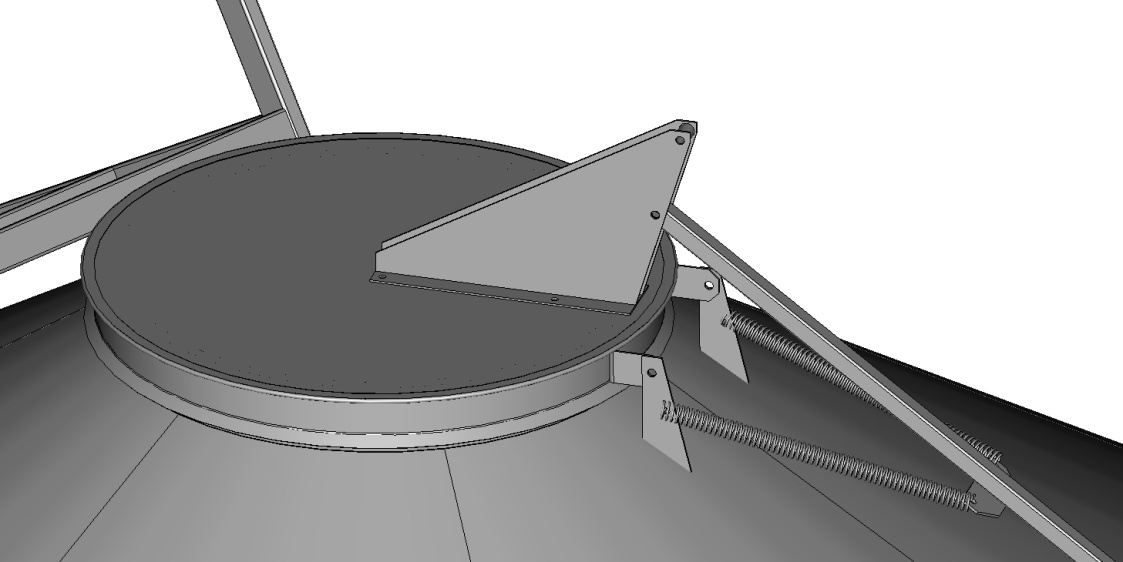 Просверлить 4 отверстия Ø9мм. И прикрутить кронштейн крышки к верхнему конусу.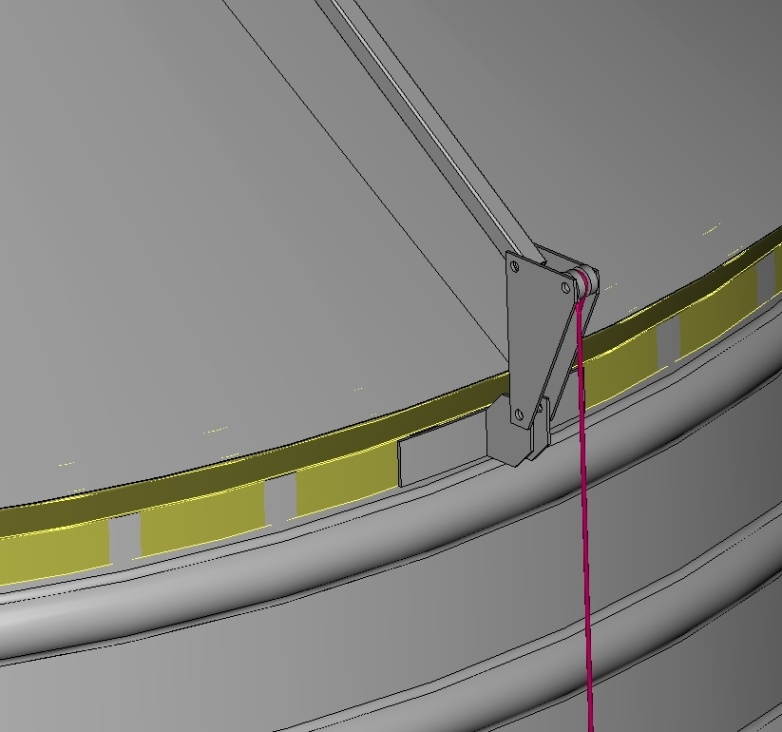 Поворотный узел закрепить на 2 болта на стыке цилиндрической части и верхнего соединительного кольца.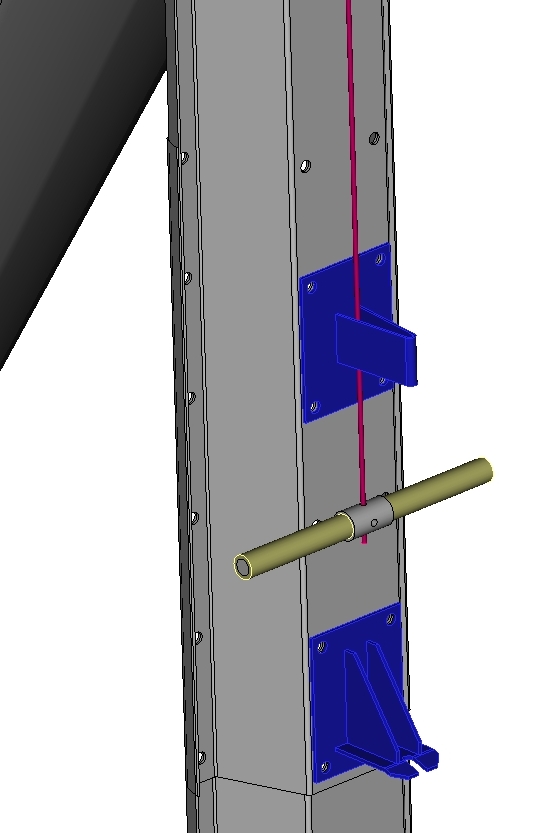 На ноге закрепить кронштейны для троса. Отрегулировать положение рукоятки на тросу для фиксации крышки в открытом состоянии.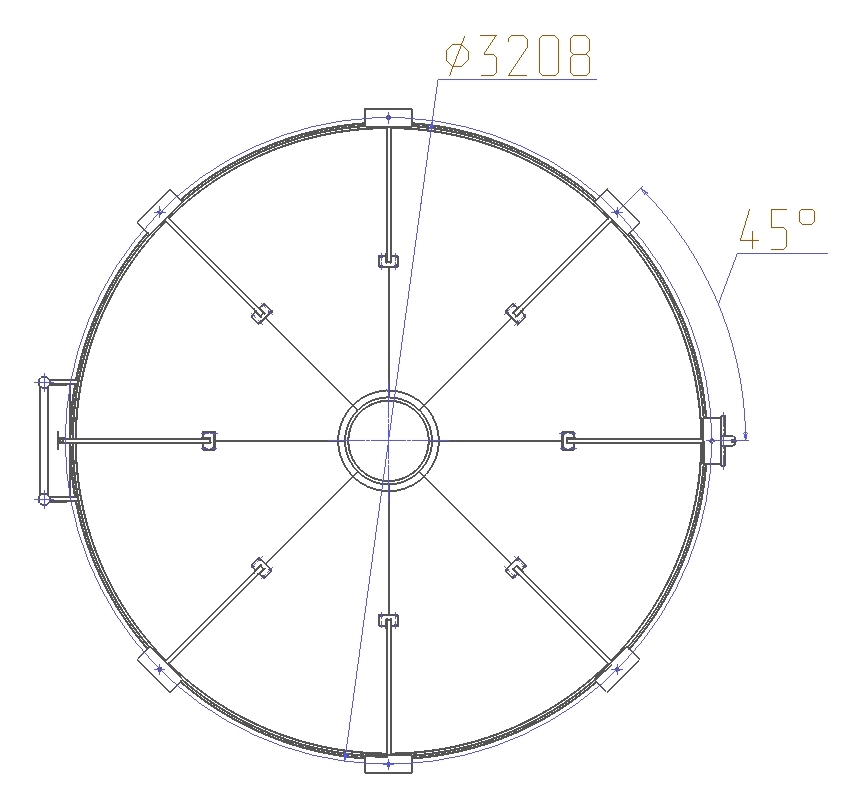 В фундаменте залить 8 анкеров Ø16мм или просверлить 8 отверстий под анкерные болты на диаметре 3208 мм.	При подъеме бункера между противоположно расположенных ног вставить распорки из любой трубы или деревянные, чтобы при подъеме бункера ноги не подломились.Установка адаптера.Снять верхнюю крышку адаптера. Крышку вставить в горловину нижнего конуса и закрепить (10-12 болтов М8х15) .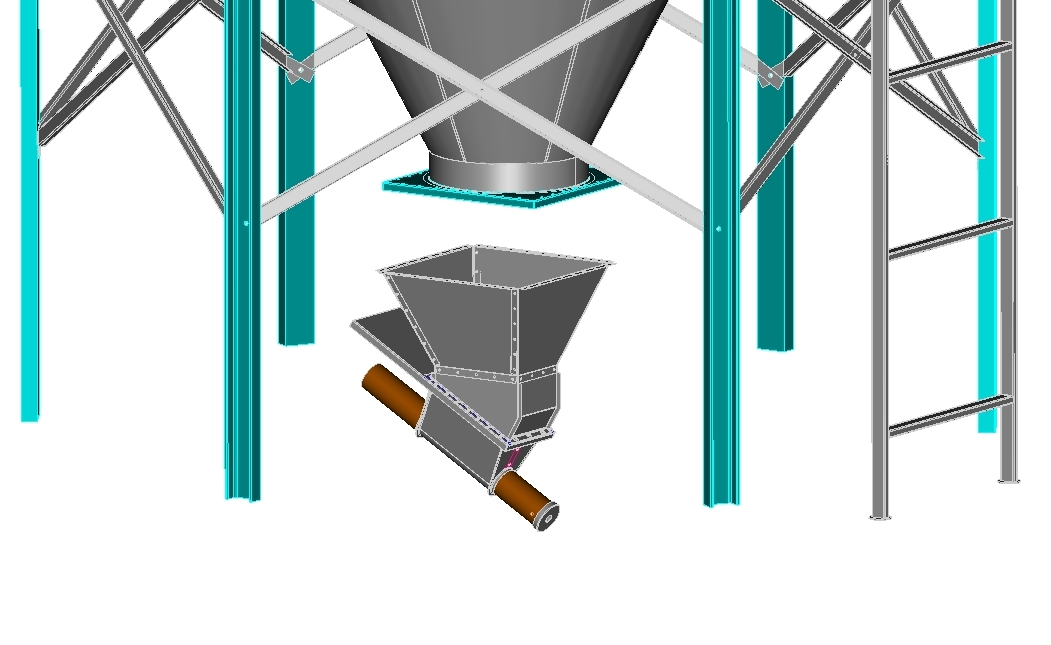 Собрать адаптер.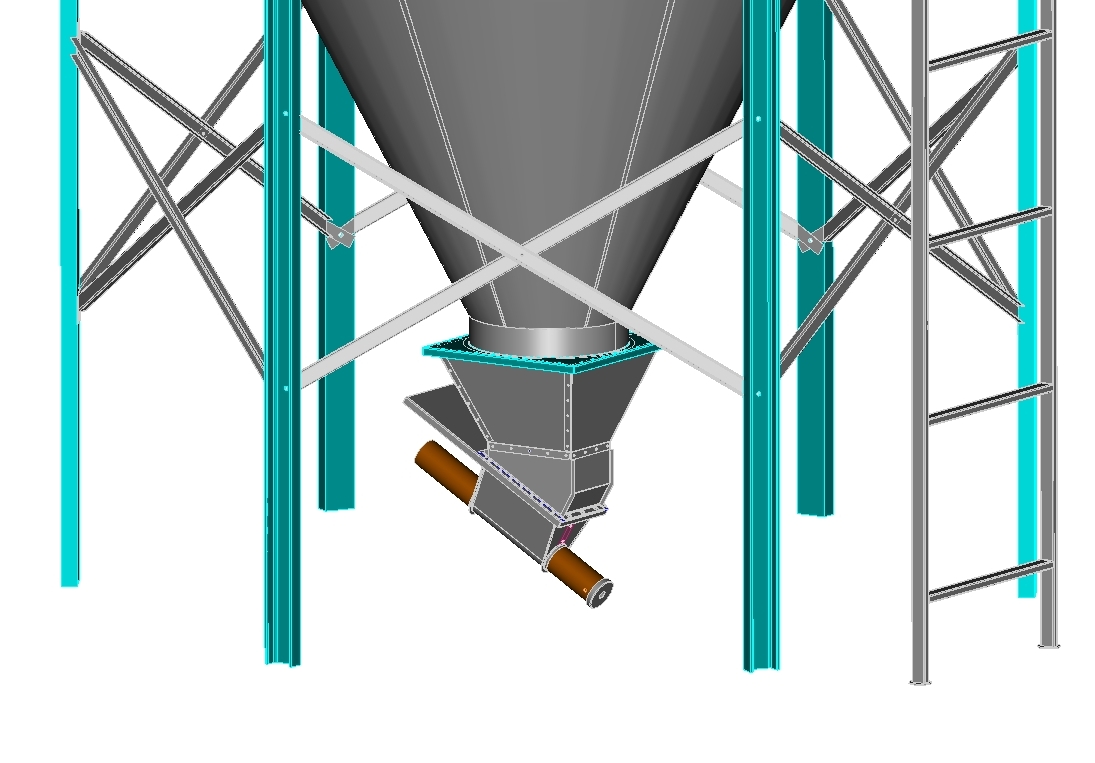 Закрепить бункер на анкерных болтах к основанию.Установка опусков.Шибер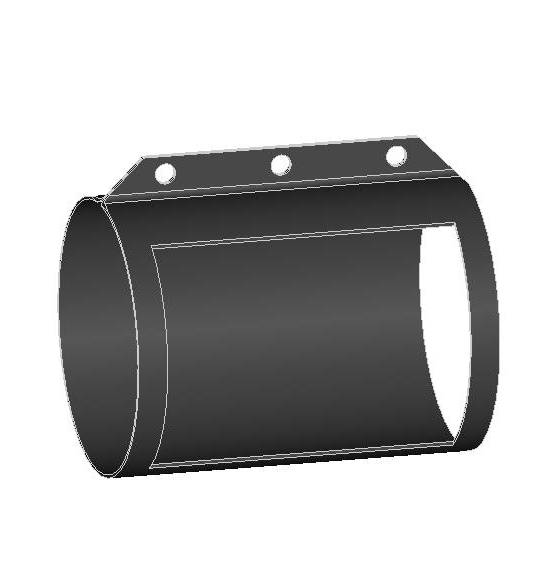 Предварительно прорезать на трубе снизу в нужных местах прямоугольные отверстия 100 (по длине трубы) х80мм.Одеть шибер и закрутить 2 болта М6.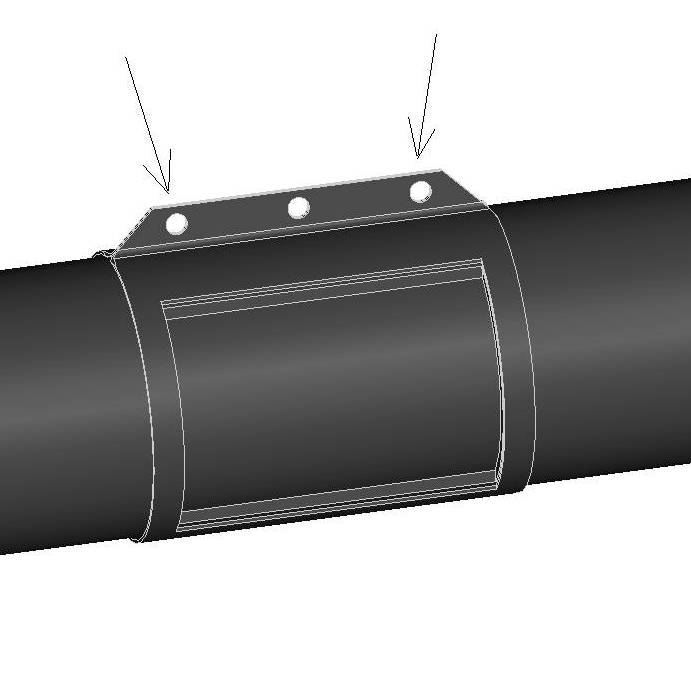 Одеть снизу корпус опуска и закрепить двумя хомутами.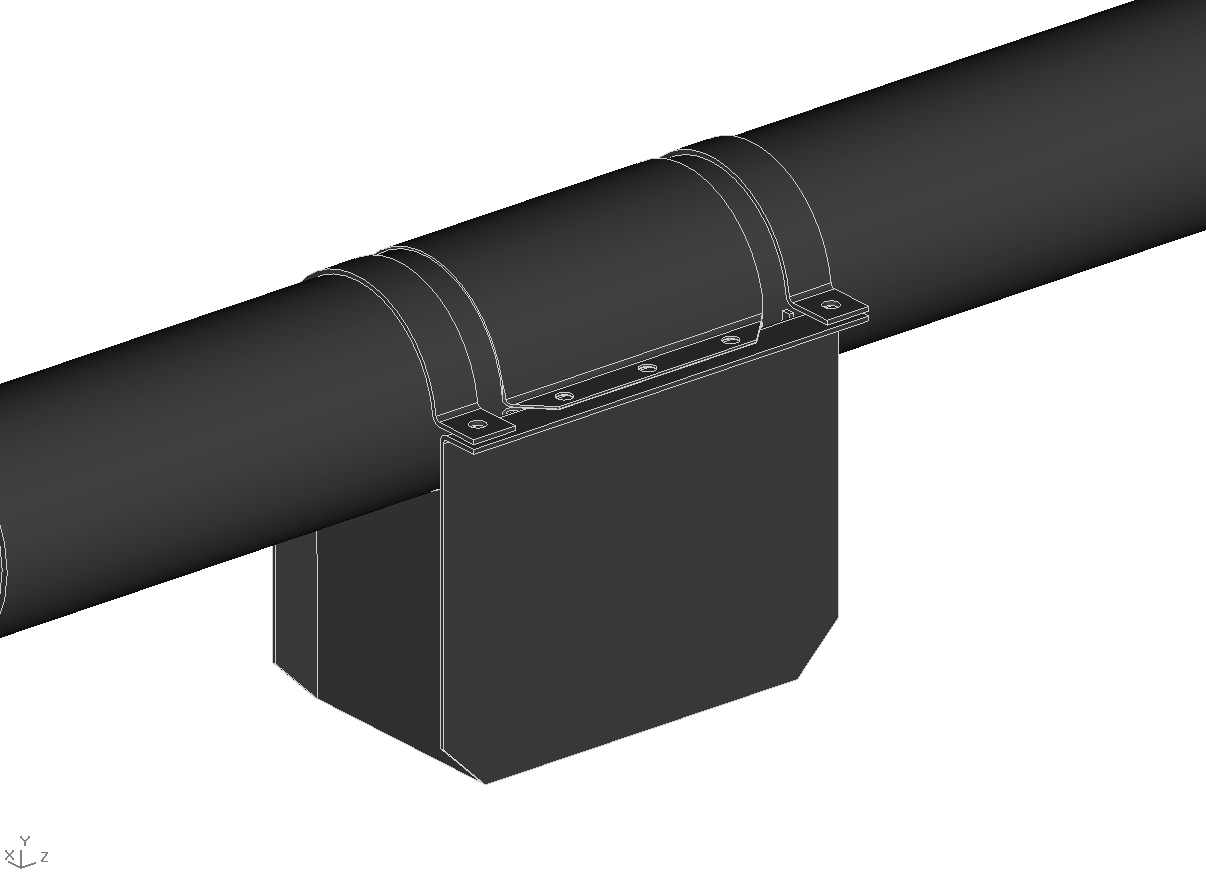 Веревку длиной 4 метра завязать посередине за среднее отверстие шибера и концы пропустить в отверстия корпуса опуска.Трубы ПВХ к адаптеру и к приводу спирали крепятся при помощи широких хомутов.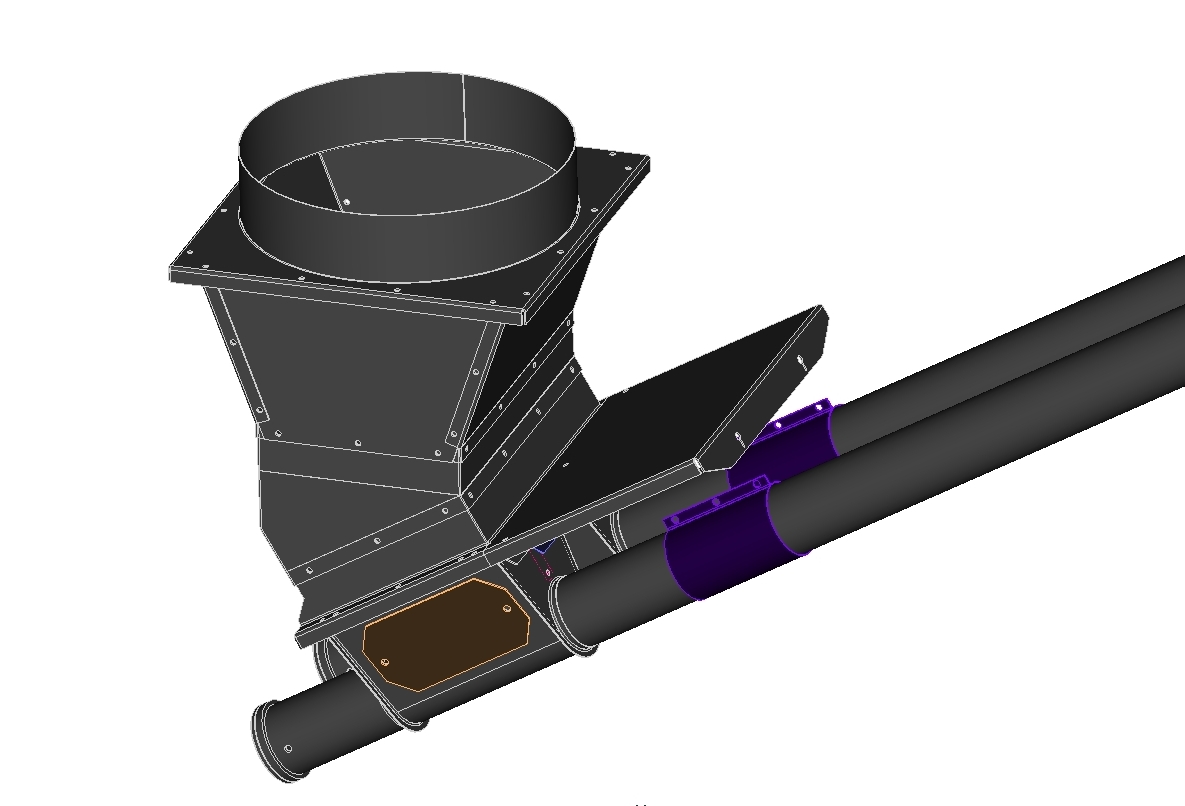 